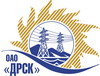 Открытое акционерное общество«Дальневосточная распределительная сетевая  компания»ПРОТОКОЛпроцедуры вскрытия конвертов с заявками участников ПРЕДМЕТ ЗАКУПКИ: открытый запрос предложений № 403439 на право заключения Договора: «Краново-манипуляторная установка (КМУ) на шасси КАМАЗ 6х6» для нужд филиала ОАО «ДРСК» «Амурские электрические сети».(закупка 2698 раздел 2.2.2 ГКПЗ 2014 г)Плановая стоимость 3 320 000,00 руб. без учета НДС. Указание о проведении закупки от 14.08.2014 № 199.ПРИСУТСТВОВАЛИ: постоянно действующая Закупочная комиссия 2-го уровня ВОПРОСЫ, ВЫНОСИМЫЕ НА РАССМОТРЕНИЕ ЗАКУПОЧНОЙ КОМИССИИ: О признании открытого запроса предложений (ЭТП) несостоявшимся. ВОПРОС 1 «О признании открытого запроса предложений (ЭТП) несостоявшимся»ОТМЕТИЛИ:Так как на дату подачи заявок не поступило ни одного предложения, на основании п. 5 статьи 447 части первой Гражданского кодекса Российской Федерации предлагается признать открытый запрос предложений (ЭТП) несостоявшимся.РЕШИЛИ:Открытый запрос предложений (ЭТП) на право заключения договора  поставки :  Краново-манипуляторная установка (КМУ) на шасси КАМАЗ 6х6» для нужд филиала ОАО «ДРСК» «Амурские электрические сети», как несостоявшимся в связи с подачей менее двух предложений. В связи с тем, что, по мнению Закупочной комиссии, проведение новой закупки может привести к увеличению числа Участников, провести закупку повторно на условиях, аналогичных условиям проведения первоначальной закупки.Ответственный секретарь Закупочной комиссии 2 уровня                                   О.А. МоторинаТехнический секретарь Закупочной комиссии 2 уровня                                     Г.М. Терёшкина            № 462/МТПиР-Вг. Благовещенск16.09.2014 г.